	Rossrüter Weihnachtsmarkt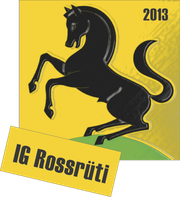 Wann:	Mittwoch, 29. November 2023 / 16:00 Uhr bis 20:00 UhrWo:	Oberdorfstrasse in RossrütiWir bieten:	Gedeckte MarktständeKosten:	Fr. 30.00 pro StandStandübergabe:	Ab 14:00 Uhr oder in Absprache mit dem Verantwortlichen
	Abräumen der Stände um 20:15 UhrAnmeldeschluss:	12. November / Standvergabe nach AnmeldeeingangName / Firma:		Strasse:		PLZ-Ort:		Telefonnummer:		E-Mail:		Ihr Sortiment:		Bemerkungen/Wünsche:		Datum:		Unterschrift:		Anmeldung an:	Marcel Niederberger, Konstanzerstrasse 21A, 9512 Rossrüti	niederberger.marcel@bluewin.chRückfragen:	Marcel Niederberger, 079 629 31 85